Martes14de febreroQuinto de PrimariaCiencias NaturalesLa evolución humana y su impacto en el ambienteAprendizaje esperado: analiza el deterioro de los ecosistemas a partir del aprovechamiento de recursos y de los avances técnicos en diferentes etapas del desarrollo de la humanidad: recolectora-cazadora, agrícola e industrial.Énfasis: analiza la relación entre la satisfacción de necesidades básicas, los estilos de vida, el desarrollo técnico y el deterioro de la riqueza natural en sociedades recolectora-cazadora, agrícola e industrial.¿Qué vamos a aprender?Analizarás la relación que hay entre la satisfacción de las necesidades básicas, los estilos de vida, el desarrollo técnico y el deterioro de la riqueza natural en distintas etapas de la evolución de la humanidad, pasando por las sociedades recolectoras-cazadoras, agrícolas e industriales.¿Qué hacemos?Para iniciar nuestra sesión de hoy te comentaré que ayer Ton tuvo una plática por video llamada con sus primos que viven en Veracruz, y le mencionaron que están muy preocupados porque este año no hubo cosecha de mandarinas, ellos dicen que es por el desgaste de la tierra.Yo también he escuchado mucho sobre eso maestra, pero en lugar de “desgaste de la tierra”, lo he escuchado como desgaste del suelo.Te quiero aclarar que en ese caso nos referimos como tierra: al suelo, al que, en condiciones naturales, a simple vista nos referimos como la tierra, pero está conformado por microorganismos, como hongos y bacterias, y organismos como lombrices, también contiene minerales y agua, todo ello en conjunto lo nutren y le dan las propiedades de fertilidad para el uso de la siembra o producción agrícola.Lo que ocurrió en el caso de los primos Ton, es muy probable que esté relacionado con el uso excesivo o sobreexplotación de ese recurso natural para satisfacer sus necesidades, en este caso de la alimentación.Como recordarán, hemos estado estudiando cómo es que los seres humanos compartimos con otros seres vivos los mismos espacios y recursos, y también dependemos del mismo entorno para satisfacer nuestras necesidades.Hoy analizaremos la relación que hay entre la satisfacción de las necesidades básicas, los estilos de vida, el desarrollo técnico y el deterioro de la riqueza natural en distintas etapas de la evolución de la humanidad, pasando por las sociedades recolectoras-cazadoras, agrícolas e industriales.Las necesidades humanas fundamentales siempre han sido las mismas a lo largo de la historia, lo único que ha cambiado y seguirá cambiando es la forma cómo se satisfacen a partir del aprovechamiento de la naturaleza.Entre las necesidades básicas podemos mencionar, entre otras, las siguientes:Alimentación.Protección.Salud.Vestido.Entretenimiento.Descanso.Todas estas necesidades se relacionan con los recursos del medio ambiente, porque para sobrevivir, los seres humanos necesitan alimentarse, protegerse de las condiciones del entorno, vestirse, todas ellas en conjunto son parte de nuestro bienestar y requieren de distintos recursos naturales para sostenerse.A lo largo de la historia, la relación del hombre con la naturaleza se ha modificado, esto, debido al desarrollo y a los cambios que trae el crecimiento de la población, los seres humanos hemos utilizado la naturaleza y los recursos que ésta nos brinda. Este uso, con el tiempo, ha dañado los diferentes ecosistemas.Observa el siguiente video, del segundo 00:04 al minuto 01:50, que seguro recordarás, y así repasamos lo aprendido acerca de todo lo que los ecosistemas nos brindan.Ecosistemas de México.https://youtu.be/KMIREsIc29E¡Qué maravillosa biodiversidad hay en nuestro país!Bosques templados, nublados, húmedos, pastizales, matorrales, selvas húmedas y lagunas costeras. ¿Y qué tal la fauna? ¡Cuántas hermosas especies de animales! Lo que sólo es una muestra de nuestra enorme riqueza natural.Observa el siguiente video del minuto 02:00 a 05:58, identificarás cómo ha sido el deterioro de los ecosistemas a lo largo del tiempo.En el video, los mapas de la República Mexicana donde están marcadas con colores las zonas de los diferentes ecosistemas y su desgaste. También podrás leer los kilómetros cuadrados que abarcan y cuántos kilómetros se han perdido a lo largo de los años.CONABIO Ecosistemas de México Biodiversidad Mexicana.https://www.youtube.com/watch?v=NAr27_PK0kwCon este video se puede entender mejor cómo ha sido el impacto de nuestras acciones en los ecosistemas en el país y el desgaste en los ecosistemas, es un proceso que se ha provocado durante años.Este desgaste, además de ser provocado por los seres humanos, también ha intervenido la naturaleza, pues de cierta manera es necesario.Sí lo vemos únicamente como un beneficio humano, un ejemplo es que actualmente las ciudades crecen a gran velocidad, lo que ha provocado que los espacios naturales sean urbanizados y haya la necesidad de construir carreteras para facilitar la comunicación.Es importante mencionar que desde que el ser humano apareció sobre la Tierra ha modificado el ambiente en busca de su bienestar y desarrollo, dándose así un crecimiento acelerado de las pequeñas y las grandes ciudades.Las técnicas utilizadas en la elaboración de instrumentos que facilitan varias de las actividades que realizas, por más sencillos que parezcan, son una evidencia contundente del desarrollo de las civilizaciones, históricamente podemos ubicar tres grandes momentos de este desarrollo de la humanidad:El de la recolección y caza.El de la agricultura.El de la industria.Ahora vamos a elaborar la siguiente línea del tiempo, con la información de cómo fue el desarrollo y asentamiento de los seres humanos, te invito a que la elabores en tu cuaderno.Los primeros grupos humanos se refiere a los “Recolectores y cazadores”, que estaba formada por pequeños grupos de personas las cuales obtenían el sustento cazando, pescando y recolectando fruta y semillas, usaban herramientas para cazar y transformaban algunas fibras o pieles de animales que cazaban, para cubrirse de las inclemencias del tiempo, este fue el periodo más largo de la historia humana.Estas herramientas, son consideradas, en la actualidad, las primeras innovaciones o creaciones tecnológicas.De esta manera y en un sentido muy amplio, podemos afirmar que la tecnología aumenta las posibilidades para cambiar el mundo.Y algunas de esas herramientas aún las utilizamos, sólo que se han modificado para hacerlas más cómodas o útiles.El siguiente momento está representado por la sociedad agrícola. La agricultura fue un descubrimiento que favoreció el asentamiento de las civilizaciones, ya que no se tenían que movilizar de un espacio a otro para alimentarse y podían generar ellos mismos sus alimentos, eso sirvió para que posteriormente hubiera más avances.La agricultura optimizó la cantidad y calidad de la obtención de los alimentos.Por último, están las sociedades industriales. Al generar procesos y herramientas e incluso máquinas, los procesos para la obtención de comida y satisfacción de otras necesidades se optimizaron y disminuyeron los tiempos de producción.Éste ha sido un corto periodo en el que se ha generado un enorme consumo y el mayor deterioro de los recursos naturales, y los ecosistemas, eso cambió también nuestra forma de vivir.El ser humano se sirve de la tecnología para intentar transformar el mundo, a fin de que el mundo se adapte mejor a sus necesidades. Tales cambios pueden referirse a requerimientos de sobrevivencia como alimento, refugio o defensa.¿Crees que esos cambios son los que han afectado a la naturaleza?Sus resultados o, mejor dicho, sus consecuencias, son impredecibles; aunque en un principio pueden aportar beneficios, pero, si no se tiene la visión a futuro del impacto por la modificación del entorno, las consecuencias pueden ser devastadoras, no sólo para los seres humanos, sino también para las demás especies que habitan sobre la Tierra.Las modificaciones al ambiente para satisfacer las necesidades de los seres humanos han influido considerablemente en el curso de la historia y en la naturaleza de la sociedad humana.Te invito a que ver el siguiente video del inicio al segundo 00:54, que te ayudará a entender más el tema.Restauración de Ecosistemas.https://www.youtube.com/watch?v=DXvM2jLcXnY¡Interesante video!, muy cierto, es responsabilidad de todos cuidar y mantener el ambiente. Todas y todos somos responsables y tenemos la posibilidad de participar en el cuidado de la riqueza natural de nuestro país y del planeta.Reflexiona sobre lo aprendido.Recuerda las características de la sociedad recolectora y cazadora:Estaba conformada por pequeños grupos.Dentro de las principales actividades económicas estaba la cacería, la pesca y la recolección de frutas y semillas.Usaban herramientas sencillas, obtenidas de elementos de la naturaleza, como palos y lanzas de madera para cazar y pescar.Usaban pieles curtidas para vestirse y como refugio.Dentro de las características de la sociedad agrícola encontramos las siguientes:El desarrollo de la agricultura cambió la forma de vida de nómada a sedentario, es decir, ya no había necesidad de desplazarse de un sitio a otro para obtener alimentos, sino que éstos ya se pudieron cultivar.Se optimizaron los procesos para obtener alimentos; en mayor cantidad y en un mismo sitio.Se desarrollaron herramientas, como el arado, que facilitaron el cultivo de productos.Sociedad Industrial. Los procesos se optimizaron para obtener más calidad y mayor cantidad de productos en un menor tiempo.Se busca aumentar el bienestar de los individuos.Se reduce el uso de mano de obra, por el empleo de máquinas.Se incrementa el uso de combustibles para el funcionamiento de máquinas.Línea del tiempo sociedad cazadora-recolectora:Sociedad industrialLos recursos naturales siempre han servido a los seres humanos para cubrir sus necesidades y depende de todas y todos el cuidarlos y mantenerlos.El deterioro del ambiente es parte del proceso o la consecuencia de algunos avances, su cuidado y la disminución de nuestro impacto en él, siempre va a favorecerlo.El reto de hoy:Realiza un álbum de aventuras científicas, ahí podrías contar lo que aprendas en cada clase.Esta sería una forma en la que puedas expresarte y mostrar por medio del álbum tus aprendizajes, lo que más te interesó y gustó del tema.Este álbum lo podrás hacer con materiales reciclados o de reúso, que como también lo hemos visto en clases anteriores, son acciones que podemos realizar para cuidar los recursos naturales.Lo primero que podrás platicar es, sobre el recurso o los recursos naturales que usan en tu comunidad para la elaboración de productos que satisfacen algunas de sus necesidades. Tal vez hacen muebles de madera, o siembran café y lo venden, o producen miel, hay muchos recursos que son utilizados.¡Buen trabajo!Gracias por tu esfuerzo.Para saber más:Lecturashttps://www.conaliteg.sep.gob.mx/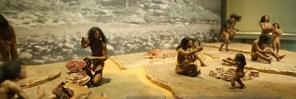 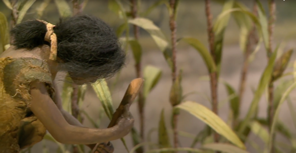 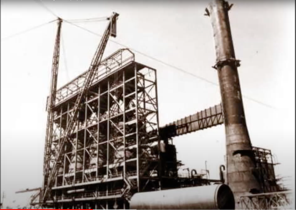 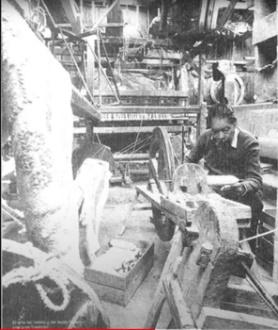 